Other Information: For the first half term Year 4 have the non-stop action coach and PE will take place on Monday. In the second half term Mulberry and Sycamore PE time will return to Thursday and Larch will return to having their PE on a Friday.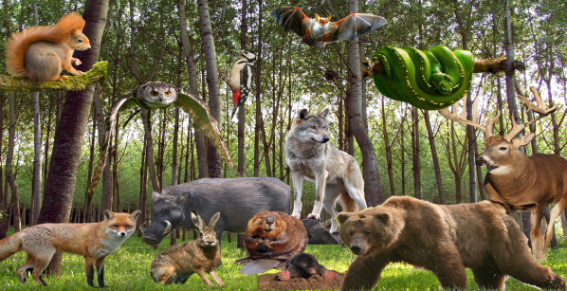 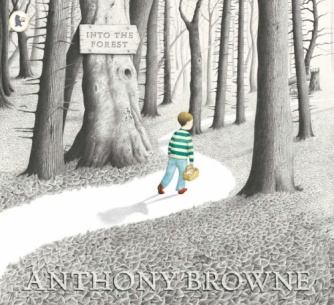  FOREST FRIENDS 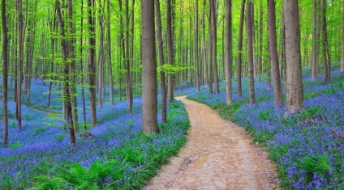 Dear Parents/Carers,Welcome to the Summer Term! Our Learning Project focus for this term is on forests. We will be studying a lot of science and geography as well as working on some excellent texts, all linked to our Forest theme. The project of forests gives us an opportunity to investigate different habitats and how animals adapt in different environments. We will also be having a focus on environmental issues and understand our role in sustainability and being environmentally friendly.See below for further information on how different subject areas will be covered over the term.Best wishes,Mrs Bawcombe, Mr Carini, Mrs Cozens and Mrs Tsenti FOREST FRIENDS Dear Parents/Carers,Welcome to the Summer Term! Our Learning Project focus for this term is on forests. We will be studying a lot of science and geography as well as working on some excellent texts, all linked to our Forest theme. The project of forests gives us an opportunity to investigate different habitats and how animals adapt in different environments. We will also be having a focus on environmental issues and understand our role in sustainability and being environmentally friendly.See below for further information on how different subject areas will be covered over the term.Best wishes,Mrs Bawcombe, Mr Carini, Mrs Cozens and Mrs Tsenti FOREST FRIENDS Dear Parents/Carers,Welcome to the Summer Term! Our Learning Project focus for this term is on forests. We will be studying a lot of science and geography as well as working on some excellent texts, all linked to our Forest theme. The project of forests gives us an opportunity to investigate different habitats and how animals adapt in different environments. We will also be having a focus on environmental issues and understand our role in sustainability and being environmentally friendly.See below for further information on how different subject areas will be covered over the term.Best wishes,Mrs Bawcombe, Mr Carini, Mrs Cozens and Mrs Tsenti FOREST FRIENDS Dear Parents/Carers,Welcome to the Summer Term! Our Learning Project focus for this term is on forests. We will be studying a lot of science and geography as well as working on some excellent texts, all linked to our Forest theme. The project of forests gives us an opportunity to investigate different habitats and how animals adapt in different environments. We will also be having a focus on environmental issues and understand our role in sustainability and being environmentally friendly.See below for further information on how different subject areas will be covered over the term.Best wishes,Mrs Bawcombe, Mr Carini, Mrs Cozens and Mrs TsentiEnglishMathsMathsScienceWe will be focusing on reading comprehension and improving our writing through the use of quality texts.A Midsummer Night’s DreamMouse, Bird, Snake, WolfInto the ForestTimeDecimals and moneyMeasurement – perimeter and lengthAnglesShape and SymmetryPosition and directionStatisticsArea and PerimeterEvolutionChanging Habitats and adaptationIn science week:  Materials and Electrical CircuitsArt & DesignGeographyREPSHECollageForests around the worldSacred TextsThe EnvironmentComputingHistoryPEMusicCodingDigital LiteracyVikings and Anglo-Saxons (struggle for the Kingdom of England to the time of Edward the Confessor)DanceAthleticsGymnasticsTennisTo develop an understanding of the operatic genreTo select and combine sounds and understand that mood and emotion can be illustrated in music. To revise and refine choral singingSpanishSpanishOther EventsOther EventsTo say the weather in SpanishTo name different fruits in SpanishTo learn the days of the weekTo read the book: The very hungry caterpillar.To say food and drinks in SpanishTo recognise and apply simple agreements, singular and plural, male, femaleTo read a restaurant menuTo ask for the bill and payTo say the weather in SpanishTo name different fruits in SpanishTo learn the days of the weekTo read the book: The very hungry caterpillar.To say food and drinks in SpanishTo recognise and apply simple agreements, singular and plural, male, femaleTo read a restaurant menuTo ask for the bill and pay21.4.17 Project Britain day15th May Enabling Enterprise Week 16th May – Mulberry Class Assembly19th May Summer House Challenge6.6.17 Online Safety Day12th June Bike Week16th June  International Charity Event19th June Holly Park: Science Week 20th June Class Photos28th June Y4 Review for parents at 2.30pm7th July Junior sportsTo be confirmed...Wednesday 12th July and Friday 14th July – Educational visit (45 children on each day)21.4.17 Project Britain day15th May Enabling Enterprise Week 16th May – Mulberry Class Assembly19th May Summer House Challenge6.6.17 Online Safety Day12th June Bike Week16th June  International Charity Event19th June Holly Park: Science Week 20th June Class Photos28th June Y4 Review for parents at 2.30pm7th July Junior sportsTo be confirmed...Wednesday 12th July and Friday 14th July – Educational visit (45 children on each day)